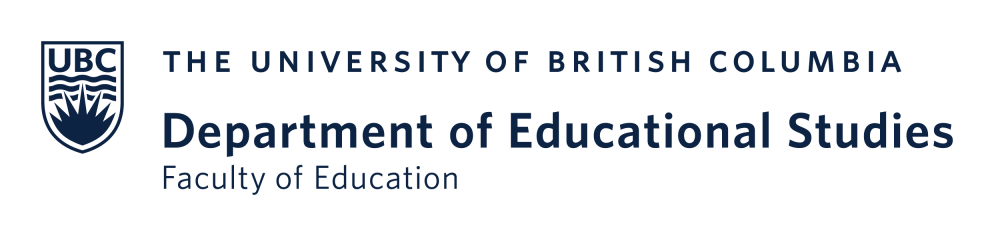 Course InformationPrefix & numberTitleInstructorPrerequisites or restrictions (if any)Focus or ContentGoals, Objectives or Learning OutcomesAssignments or Assessment ProcessNotes/Other